В соответствии с Федеральным законом от 26 марта 2003 года № 35-ФЗ «Об электроэнергетике», постановлением Правительства РФ от 29 декабря 2011 года № 1178 «О ценообразовании в области регулируемых цен (тарифов) в электроэнергетике», постановлением Правительства Российской Федерации от 27 декабря 2004 года № 861 «Об утверждении Правил недискриминационного доступа к услугам по передаче электрической энергии и оказания этих услуг, Правил недискриминационного доступа к услугам по оперативно-диспетчерскому управлению в электроэнергетике и оказания этих услуг, Правил недискриминационного доступа к услугам администратора торговой системы оптового рынка и оказания этих услуг и Правил технологического присоединения энергопринимающих устройств потребителей электрической энергии, объектов по производству электрической энергии, а также объектов электросетевого хозяйства, принадлежащих сетевым организациям и иным лицам, к электрическим сетям», приказом ФСТ России от 6 августа 2004 года № 20-э/2 «Об утверждении методических указаний по расчету регулируемых тарифов и цен на электрическую (тепловую) энергию на розничном (потребительском) рынке», приказом ФСТ России от 30 марта 2012 года № 228-э «Об утверждении Методических указаний по регулированию тарифов с применением метода доходности инвестированного капитала», приказом ФСТ РФ от 9 декабря 2014 года № 296-э/2  «Об утверждении предельных уровней тарифов на услуги по передаче электрической энергии, оказываемые потребителям, не относящимся к населению и приравненным к нему категориям потребителей, по субъектам Российской Федерации на 2015 год» и на основании рассмотрения расчетных и обосновывающих материалов, представленных организациями Нижегородской области, экспертного заключения рег. № в-52 от 16 ноября 2014 года, дополнительного экспертного заключения рег. № в-97 от 18 декабря 2014 года:2.1. Установить с 1 января по 31 декабря 2015 года включительно единые (котловые) тарифы (без учета НДС) на услуги по передаче электрической энергии на территории Нижегородской области согласно Приложению 1.2.2. Установить с 1 января по 31 декабря 2015 года включительно тарифы на услуги по передаче электрической энергии по сетям Нижегородской области (без учета НДС) на уровне напряжения ВНI согласно Приложению 2.2.3. Настоящее решение вступает в силу в установленном порядке и действует с 1 января по 31 декабря 2015 года включительно.И.о.руководителя службы						А.В.СеменниковПриложение 2к решениюрегиональной службы по тарифамНижегородской областиот 25 декабря 2014 года № 63/2ТАРИФЫНА УСЛУГИ ПО ПЕРЕДАЧЕ ЭЛЕКТРИЧЕСКОЙ ЭНЕРГИИПО СЕТЯМ НИЖЕГОРОДСКОЙ ОБЛАСТИ (БЕЗ УЧЕТА НДС)НА УРОВНЕ НАПРЯЖЕНИЯ ВН1 <*>--------------------------------<*> ВН1 - уровень напряжения, на котором подключены электрические сети потребителя к объектам электросетевого хозяйства и (или) их части, переданные в аренду организацией по управлению единой национальной (общероссийской) электрической сетью территориальным сетевым организациям с учетом требований пунктов 7, 8 статьи 8 Федерального закона от 26 марта 2003 года N 35-ФЗ "Об электроэнергетике", за исключением таких объектов и (или) их частей, находящихся на территории Амурской области и Еврейской автономной области;ТФСКсод - ставка тарифа на услуги по передаче электрической энергии на содержание объектов электросетевого хозяйства, входящих в единую национальную (общероссийскую) электрическую сеть на 2015 год, руб./МВт в месяц. На 2015 год ставка тарифа на услуги по передаче электрической энергии на содержание объектов электросетевого хозяйства, входящих в единую национальную (общероссийскую) электрическую сеть, утверждена приказом ФСТ России от 09.12.2014 № 297-э/3;ТФСКпот – ставка тарифа на оплату нормативных потерь электрической энергии при её передаче по сетям единой национальной (общероссийской) электрической сети на 2015 год, руб./МВт.ч. На 2015 год ставка тарифа на оплату нормативных потерь электрической энергии при её передаче по сетям единой национальной (общероссийской) электрической сети утверждена приказом ФСТ России от 09.12.2014 № 297-э/3;ЭВН1ПО - объем полезного отпуска электрической энергии потребителя на уровне напряжения ВН1 за отчетный месяц 2015 года, МВт.ч;ЭВН1М - объем мощности потребителя на уровне напряжения ВН1 за отчетный месяц 2015 года, МВт.;НТПЭ - норматив потерь электрической энергии при ее передаче по электрическим сетям единой национальной (общероссийской) электрической сети в соответствии с п. 81(2) Основ ценообразования в области регулируемых цен (тарифов) в электроэнергетике, утвержденных постановлением Правительства Российской Федерации от 29 декабря 2011 года № 1178. На 2015 год норматив технологических потерь электрической энергии при ее передаче по электрическим сетям единой национальной (общероссийской) электрической сети, осуществляемой ОАО «ФСК ЕЭС» с использованием объектов электросетевого хозяйства, принадлежащих ОАО «ФСК ЕЭС» на праве собственности или ином законном основании, утвержден приказом Минэнерго России от 26.09.2014 № 651.25.12.2014 г.25.12.2014 г.63/263/2Об установлении единых (котловых) тарифов на услуги по передаче электрической энергии на территории Нижегородской областиОб установлении единых (котловых) тарифов на услуги по передаче электрической энергии на территории Нижегородской областиОб установлении единых (котловых) тарифов на услуги по передаче электрической энергии на территории Нижегородской области№ п/пПериод действияСтавка на содержание электрических сетейСтавка на оплату технологического расхода (потерь) электрической энергии в электрических сетях№ п/пПериод действияруб./МВт в месяц(руб./МВт.ч)1.С 1 января по 30 июня 2015 годаТВН1=ТФСКсод + (434 * ЭВН1ПО)/ЭВН1М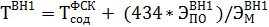 ТВН1=ТФСКпот * НТПЭ2.С 1 июля по 31 декабря 2015 годаТВН1=ТФСКсод + (286,44 * ЭВН1ПО)/ЭВН1МТВН1=ТФСКпот * НТПЭ